INDICAÇÃO Nº 1336/2017Sugere ao Poder Executivo Municipal que seja realizada a roçagem e limpeza ao redor e internamente da escola Ciep Carmellina Pelegrino Cervone, na rua Antônio Pedroso, no bairro Zabani, neste município. Excelentíssimo Senhor Prefeito Municipal, Nos termos do Art. 108 do Regimento Interno desta Casa de Leis, dirijo-me a Vossa Excelência para sugerir que, por intermédio do Setor competente, promova a roçagem e limpeza roçagem e limpeza ao redor e internamente da escola Ciep Carmellina Pelegrino Cervone, na Rua Antônio Pedroso, no Bairro Zabani, neste município.Justificativa:Munícipes procuraram este vereador cobrando providências referente a roçagem e limpeza aos redores da escola em questão. Este local recebe grande fluxo de crianças, e o mato alto vêm causando transtorno a quem utiliza o local. Visto que as aulas começaram, existe a necessidade de uma ação emergencial.Plenário “Dr. Tancredo Neves”, em 08 de Fevereiro de 2017.ALEX ‘BACKER’-Vereador-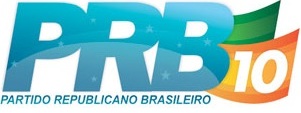 